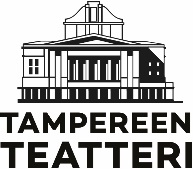 Tiedote 16.8.2017Huojuva talo, Cats-suurmusikaali ja Ilkka Remeksen sieppausdraama täyttävät syyskaudella Tampereen Teatterin katsomotTampereen Teatterissa nähdään syyskaudella kolme omaa ensi-iltaa. Kauden avaa Antti Mikkolan uusi tulkinta Maria Jotunin Huojuvasta talosta, jossa hän kääntää sukupuoliroolit toisinpäin. Huiman kissakuumeen nostattanut suurmusikaali Cats villitsee päänäyttämöllä – lippuja myyty ennakkoon jo 35 000. Syksyn kruunaa kantaesityksenä nähtävä Ilkka Remeksen ensimmäinen näytelmäkäsikirjoitus, sieppausdraama Musta sydän. Antti Mikkolan uusi sovitus Huojuvasta talosta kääntää sukupuoliroolit toisinpäin 
Suomen tämän hetken kiinnostavimpia ohjaajia on tamperelainen Antti Mikkola. Hän on käsikirjoittanut ja ohjaa Maria Jotunin lähes sadan vuoden taakse sijoittuvasta Huojuva talo -klassikkoromaanista oman, uuden tulkinnan. Elokuun 31. päivä Frenckell-näyttämöllä ensi-iltansa saava esitys kääntää sukupuoliroolit toisinpäin ja tuo henkilönsä tähän päivään. Näytelmässään Mikkola tekee Leasta (Anna-Maija Tuokko) miestään väkivaltaisesti alistavan, narsistisen tyrannin ja Eerosta (Arttu Ratinen) hänen uhrinsa. Mikkola haluaa Suomi 100 -juhlavuoden kunniaksi nostaa näyttämölle sukupolvien ketjun heikkoja miehiä: mielenterveytensä, rahansa ja itsekunnioituksensa menettäneitä. Hän tarttuu kallisarvoisimpaan vientituotteeseemme, tasa-arvoon, sukupuoleen katsomatta mutta sitä tarkkaillen.Rooleissa Arttu Ratisen ja Anna-Maija Tuokon lisäksi nähdään Antti Tiensuu, Mari Turunen, Ville Majamaa, Ella Mettänen, Aliisa Pulkkinen ja Markku Thure. Valo- ja videosuunnittelusta vastaa Tiiti Hynninen, lavastussuunnittelusta Juha Mäkipää ja pukusuunnittelusta Mari Pajula.Cats-suurmusikaaliin myyty 35 000 lippua ennen ensi-iltaa
Syyskuun 8. päivä saa ensi-iltansa odotettu suurmusikaali Cats. Ennen ensi-iltaa siihen on myyty 35 000 lippua, mikä hakkaa kaikki teatterin aiemmat ennakkomyyntiennätykset.
Ohjaaja Georg Malviuksen (Ruotsi) johdolla maailmankuulusta musikaalista valmistuu Tampereen Teatterin oma, ainutlaatuinen versio, jossa kissojen lisäksi rotalla (Risto Korhonen) on oma tärkeä roolinsa. ”Olen niin innoissani”, iloitsee kymmeniä ja kymmeniä musikaaleja ympäri Eurooppaa ohjannut Malvius, joka nyt ohjaa Catsin ensimmäistä kertaa.Musikaali perustuu Andrew Lloyd Webberin sävellyksiin ja T. S. Eliotin kirjaan Old Possum's Book of Practical Cats (1939). Suomennos on Jukka Virtasen. Musikaalia on tekemässä suuri musikaaliammattilaisten joukko. Kymmenen hengen orkesteria johtaa Martin Segerstråle, lavastussuunnittelusta vastaa Mikko Saastamoinen, pukusuunnittelusta Tuomas Lampinen ja koreografiasta Adrienne Åbjörn (Ruotsi). Rooleissa nähdään Risto Korhosen lisäksi Ritva Jalonen / Irina Milan, Lari Halme, Tero Harjunniemi, Helena Rängman, Matti Hakulinen, Martti Manninen, Elisa Piispanen, Elina Rintala, Pia Piltz, Heikki Mäkäräinen, Aki Haikonen, Ulriikka Heikinheimo, Pyry Smolander, Aleksi Seppänen, Sonja Pajunoja, Katra Solopuro, Jaakko Mölsä, Hanna Mönkäre, Heikki Järvinen, Ville Mäkinen, Suvi Salospohja, Mikko Nuopponen, Maria Påhls, Wilhelm Blomberg, Raisa Kekarainen ja Jukka Wennström. Tampereen Teatteri tuo ensimmäisenä Ilkka Remestä näyttämölle
Syyskauden kruunaa päänäyttämöllä 13. lokakuuta kantaesityksen saava Suomen kuluisimman jännityskirjailijan Ilkka Remeksen kirjoittama sieppausdraama, Musta sydän. Se on Remeksen kaikkien aikojen ensimmäinen näytelmä.
Koko elämänsä vääryyttä kokenut Erja Kallio suunnittelee täydellisen rikoksen. Hän sieppaa kansainvälistyvän pörssiyhtiön pääjohtajan. Miljoonien lunnasvaatimuksiin suostutaan, mutta Erja ei ota lunnaita vastaan, sillä kysymys on paljon suuremmasta.
Päähenkilönä Erjan roolissa nähdään Mari Turunen. Muissa rooleissa ovat Tom Lindholm, Matti Hakulinen, Kirsimarja Järvinen, Risto Korhonen, Jukka Leisti, Martti Manninen, Arttu Ratinen, Mari Posti, Elina Rintala ja Pia Piltz. Jännitysnäytelmän ohjauksesta vastaa Tommi Auvinen, lavastus- ja pukusuunnittelusta Mikko Saastamoinen, videosuunnittelusta Joonas Tikkanen ja äänisuunnittelusta Raimo Salmi.Yleisösuosikkeja ja vierailujaSuosikkiesitykset jatkavat vuodesta toiseen. Tällä kaudella nähdään jälleen Esko Roineen ja Ritva Jalosen tähdittämä Alzheimerista kertova Katoava maa, supersuosittu erilaisuutta käsittelevä komedia Ulkomaalainen, maailman hauskimmaksi farssiksi tituleerattu Näytelmä joka menee pieleen, jo kuudetta vuotta esitettävä jouluklassikko Saiturin joulu, Jukka Leistin tähdittämä lauluilta, nimihirviö Olavi Virta Electric Unplugged Valo Blues sekä Mari Postin esittämä koskettava Carola – Kielletyt leikit.Vierailuesityksinä nähdään menestysnäytelmän Kaikki äitini, kaikki tyttäreni uusi jatkonäytelmä Kaikki mieheni, Martti Suosalon ja Mika Nuojuan ikihitti Kiviä taskussa, avioliittofarssi Avioliitto on ikuista, Leea Klemolan ohjaama ja Teakin näyttelijäopiskelijoiden esittämä Lavat auki 2007 -hanke: Baikal Brothers Ky, nelinäytöksinen komedia 80 minuutissa eli Lokki, Maria Jotunista kertova uusi musiikillinen näytelmä Marian sydän, Sinikka Nopolan tarinoihin pohjaava Onni, musikaaliartistin elämään kurkistava Dreaming of Broadway sekä toisenlaisiin joululauluihin tarttuva Kalleimmat joululaulut.Anna-Elina Lyytikäisen juontamassa tähtihaastattelujen sarjassa Ansku ja tähdet vierailee syksyn aikana mm. näyttelijät Anna-Maija Tuokko, Jukka Leisti ja Mari Turunen.Lisätietoja: teatterinjohtaja Reino Bragge, p. 040 552 7271, reino.bragge@tampereenteatteri.fiHaastattelupyynnöt: tiedottaja Sanna Huhtala, p. 040 532 8838, sanna.huhtala@tampereenteatteri.fi
Mediakuvat: https://tampereenteatteri.kuvat.fi/kuvat/Esityskuvat/Ohjelmistossa/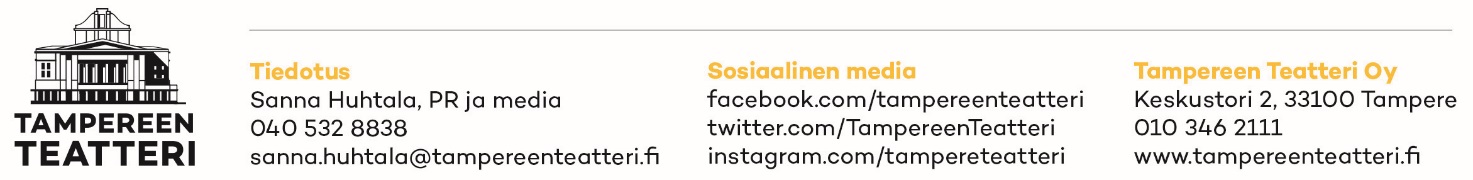 